ΕΝΤΥΠΟ ΥΠΟΒΟΛΗΣ ΑΙΤΗΣΗΣΓια την υπ’ αρ. πρωτ. 4348/13.05.2019 Πρόσκληση εκδήλωσης ενδιαφέροντος για υποβολή αιτήματος προς σύναψη σύμβασης μίσθωσης έργου ιδιωτικού δικαίου με έως έντεκα (11) Πτυχιούχους Ανώτατης εκπαίδευσης, φυσικά πρόσωπα (μη επιτηδευματίες, ελεύθεροι επαγγελματίες, δημόσιοι υπάλληλοι/λειτουργοί) για την κάλυψη των αναγκών παραγωγής επιμορφωτικού-υποστηρικτικού υλικού για την Πράξη «Επιμόρφωση σε Πρακτικές Υποστήριξης των μαθητών και των μαθητριών στο πλαίσιο της Διαφοροποιημένης Διδασκαλίας (Δ.Δ)»,  με MIS: 5032906 στο πλαίσιο ΕΣΠΑ 2014-2020.Με την παρούσα αίτηση: α) αποδέχομαι τους όρους της παρούσας πρόσκλησης, β) συμφωνώ για την τήρηση αρχείου προσωπικών δεδομένων τους, στο αρχείο του Ι.Ε.Π. για δέκα (10) χρόνια  και γ) συμφωνώ για πρόσβαση στο αρχείο προσωπικών δεδομένων μου για τις ανάγκες της Πράξης, από τα αρμόδια όργανα και τους αρμόδιους ελεγκτικούς οργανισμούς για τα επόμενα δέκα (10) έτη.Με ατομική μου ευθύνη και γνωρίζοντας τις κυρώσεις που προβλέπονται από τις διατάξεις της παρ. 6 του άρθρου 22 του Ν. 1599/1986, δηλώνω ότι όλα τα στοιχεία που περιλαμβάνονται στον φάκελο είναι ακριβή και αληθή. Ημερομηνία ….../…./…….Ο ΔΗΛΩΝ / Η ΔΗΛΟΥΣΑ                                                                                                                                                          (Ονοματεπώνυμο – Υπογραφή)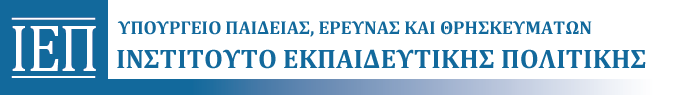 ΑΙΤΗΣΗ ΓΙΑ ΤΟΝ ΚΩΔΙΚΟ ΘΕΣΗΣ (ΚΘ) (μπορείτε να επιλέξετε μόνο έναν Κωδικό Θέσης)ΑΤΟΜΙΚΑ ΣΤΟΙΧΕΙΑΑΤΟΜΙΚΑ ΣΤΟΙΧΕΙΑΕπώνυμοΌνομαΌνομα ΠατρόςΑΦΜΔΟΥΕπάγγελμα  (ολογράφως)ΣΤΟΙΧΕΙΑ ΕΠΙΚΟΙΝΩΝΙΑΣΣΤΟΙΧΕΙΑ ΕΠΙΚΟΙΝΩΝΙΑΣΣΤΟΙΧΕΙΑ ΕΠΙΚΟΙΝΩΝΙΑΣΣΤΟΙΧΕΙΑ ΕΠΙΚΟΙΝΩΝΙΑΣΤηλέφωναΚινητό:e-mailΤηλέφωναΣταθερό:e-mailΣΠΟΥΔΕΣ (Επισυνάψτε αντίγραφα των σχετικών τίτλων σπουδών)ΣΠΟΥΔΕΣ (Επισυνάψτε αντίγραφα των σχετικών τίτλων σπουδών)ΣΠΟΥΔΕΣ (Επισυνάψτε αντίγραφα των σχετικών τίτλων σπουδών)ΣΠΟΥΔΕΣ (Επισυνάψτε αντίγραφα των σχετικών τίτλων σπουδών)ΣΠΟΥΔΕΣ (Επισυνάψτε αντίγραφα των σχετικών τίτλων σπουδών)ΣΠΟΥΔΕΣ (Επισυνάψτε αντίγραφα των σχετικών τίτλων σπουδών)ΣΠΟΥΔΕΣ (Επισυνάψτε αντίγραφα των σχετικών τίτλων σπουδών)Εκπαιδευτικό ΊδρυμαΠόλη/ΧώραΠόλη/ΧώραΤμήμα ΣχολήςΗμερομηνία απόκτησηςΗμερομηνία απόκτησηςΑκριβής Τίτλος ΣπουδώνΕπίπεδο Σπουδών ΔΙΔΑΚΤΟΡΙΚΟ ΜΕΤΑΠΤΥΧΙΑΚΟ ΜΕΤΑΠΤΥΧΙΑΚΟ 1ο ΠΤΥΧΙΟ Α.Ε.Ι./Α.Τ.Ε.Ι 1ο ΠΤΥΧΙΟ Α.Ε.Ι./Α.Τ.Ε.Ι 2ο ΠΤΥΧΙΟ Α.Ε.Ι. ./Α.Τ.Ε.ΙΕκπαιδευτικό ΊδρυμαΠόλη/ΧώραΠόλη/ΧώραΤμήμα ΣχολήςΗμερομηνία απόκτησηςΗμερομηνία απόκτησηςΑκριβής Τίτλος ΣπουδώνΕπίπεδο Σπουδών ΔΙΔΑΚΤΟΡΙΚΟ ΜΕΤΑΠΤΥΧΙΑΚΟ ΜΕΤΑΠΤΥΧΙΑΚΟ 1ο ΠΤΥΧΙΟ Α.Ε.Ι. /Α.Τ.Ε.Ι 1ο ΠΤΥΧΙΟ Α.Ε.Ι. /Α.Τ.Ε.Ι 2ο ΠΤΥΧΙΟ Α.Ε.Ι. /Α.Τ.Ε.ΙΕκπαιδευτικό ΊδρυμαΠόλη/ΧώραΠόλη/ΧώραΤμήμα ΣχολήςΗμερομηνία απόκτησηςΗμερομηνία απόκτησηςΑκριβής Τίτλος ΣπουδώνΕπίπεδο Σπουδών ΔΙΔΑΚΤΟΡΙΚΟ ΜΕΤΑΠΤΥΧΙΑΚΟ ΜΕΤΑΠΤΥΧΙΑΚΟ 1ο ΠΤΥΧΙΟ Α.Ε.Ι. /Α.Τ.Ε.Ι 1ο ΠΤΥΧΙΟ Α.Ε.Ι. /Α.Τ.Ε.Ι 2ο ΠΤΥΧΙΟ Α.Ε.Ι. /Α.Τ.Ε.ΙΕκπαιδευτικό ΊδρυμαΠόλη/ΧώραΠόλη/ΧώραΤμήμα ΣχολήςΗμερομηνία απόκτησηςΗμερομηνία απόκτησηςΑκριβής Τίτλος ΣπουδώνΕπίπεδο Σπουδών ΔΙΔΑΚΤΟΡΙΚΟ ΜΕΤΑΠΤΥΧΙΑΚΟ ΜΕΤΑΠΤΥΧΙΑΚΟ 1ο ΠΤΥΧΙΟ Α.Ε.Ι. /Α.Τ.Ε.Ι 1ο ΠΤΥΧΙΟ Α.Ε.Ι. /Α.Τ.Ε.Ι 2ο ΠΤΥΧΙΟ Α.Ε.Ι. /Α.Τ.Ε.ΙΞΕΝΕΣ ΓΛΩΣΣΕΣ Επισυνάψτε τα σχετικά πιστοποιητικά ΞΕΝΕΣ ΓΛΩΣΣΕΣ Επισυνάψτε τα σχετικά πιστοποιητικά ΞΕΝΕΣ ΓΛΩΣΣΕΣ Επισυνάψτε τα σχετικά πιστοποιητικά ΓλώσσαΠτυχίο / ΠιστοποιητικόΕπίπεδοΕΜΠΕΙΡΙΑ ΣΥΜΜΕΤΟΧΗΣ ΣΕ ΕΡΓΑ/ΠΡΟΓΡΑΜΜΑΤΑ (σύμφωνα με τα οριζόμενα στην Πρόσκληση)(Επισυνάψτε αντίγραφα των δικαιολογητικών που τεκμηριώνουν την εμπειρία που δηλώνεται)ΕΜΠΕΙΡΙΑ ΣΥΜΜΕΤΟΧΗΣ ΣΕ ΕΡΓΑ/ΠΡΟΓΡΑΜΜΑΤΑ (σύμφωνα με τα οριζόμενα στην Πρόσκληση)(Επισυνάψτε αντίγραφα των δικαιολογητικών που τεκμηριώνουν την εμπειρία που δηλώνεται)ΕΜΠΕΙΡΙΑ ΣΥΜΜΕΤΟΧΗΣ ΣΕ ΕΡΓΑ/ΠΡΟΓΡΑΜΜΑΤΑ (σύμφωνα με τα οριζόμενα στην Πρόσκληση)(Επισυνάψτε αντίγραφα των δικαιολογητικών που τεκμηριώνουν την εμπειρία που δηλώνεται)ΕΜΠΕΙΡΙΑ ΣΥΜΜΕΤΟΧΗΣ ΣΕ ΕΡΓΑ/ΠΡΟΓΡΑΜΜΑΤΑ (σύμφωνα με τα οριζόμενα στην Πρόσκληση)(Επισυνάψτε αντίγραφα των δικαιολογητικών που τεκμηριώνουν την εμπειρία που δηλώνεται)ΕΜΠΕΙΡΙΑ ΣΥΜΜΕΤΟΧΗΣ ΣΕ ΕΡΓΑ/ΠΡΟΓΡΑΜΜΑΤΑ (σύμφωνα με τα οριζόμενα στην Πρόσκληση)(Επισυνάψτε αντίγραφα των δικαιολογητικών που τεκμηριώνουν την εμπειρία που δηλώνεται)Φορέας απασχόλησηςΘέσηΑντικείμενοΔιάρκειαΈναρξη:Έναρξη:Λήξη:Λήξη:ΔιάρκειαΈτη:Μήνες:Μήνες:Ημέρες:Φορέας απασχόλησηςΘέσηΑντικείμενοΔιάρκειαΈναρξη:Έναρξη:Λήξη:Λήξη:ΔιάρκειαΈτη:Μήνες:Μήνες:Ημέρες:ΕΜΠΕΙΡΙΑ ΣΥΜΜΕΤΟΧΗΣ ΣΕ ΣΥΓΓΡΑΦΗ ΠΡΟΓΡΑΜΜΑΤΩΝ ΣΠΟΥΔΩΝ  (σύμφωνα με τα οριζόμενα στην Πρόσκληση)(Επισυνάψτε αντίγραφα των δικαιολογητικών που τεκμηριώνουν την εμπειρία που δηλώνεται)ΕΜΠΕΙΡΙΑ ΣΥΜΜΕΤΟΧΗΣ ΣΕ ΣΥΓΓΡΑΦΗ ΠΡΟΓΡΑΜΜΑΤΩΝ ΣΠΟΥΔΩΝ  (σύμφωνα με τα οριζόμενα στην Πρόσκληση)(Επισυνάψτε αντίγραφα των δικαιολογητικών που τεκμηριώνουν την εμπειρία που δηλώνεται)ΕΜΠΕΙΡΙΑ ΣΥΜΜΕΤΟΧΗΣ ΣΕ ΣΥΓΓΡΑΦΗ ΠΡΟΓΡΑΜΜΑΤΩΝ ΣΠΟΥΔΩΝ  (σύμφωνα με τα οριζόμενα στην Πρόσκληση)(Επισυνάψτε αντίγραφα των δικαιολογητικών που τεκμηριώνουν την εμπειρία που δηλώνεται)ΕΜΠΕΙΡΙΑ ΣΥΜΜΕΤΟΧΗΣ ΣΕ ΣΥΓΓΡΑΦΗ ΠΡΟΓΡΑΜΜΑΤΩΝ ΣΠΟΥΔΩΝ  (σύμφωνα με τα οριζόμενα στην Πρόσκληση)(Επισυνάψτε αντίγραφα των δικαιολογητικών που τεκμηριώνουν την εμπειρία που δηλώνεται)ΕΜΠΕΙΡΙΑ ΣΥΜΜΕΤΟΧΗΣ ΣΕ ΣΥΓΓΡΑΦΗ ΠΡΟΓΡΑΜΜΑΤΩΝ ΣΠΟΥΔΩΝ  (σύμφωνα με τα οριζόμενα στην Πρόσκληση)(Επισυνάψτε αντίγραφα των δικαιολογητικών που τεκμηριώνουν την εμπειρία που δηλώνεται)Φορέας απασχόλησηςΘέσηΑντικείμενοΔιάρκειαΈναρξη:Έναρξη:Λήξη:Λήξη:ΔιάρκειαΈτη:Μήνες:Μήνες:Ημέρες:Φορέας απασχόλησηςΘέσηΑντικείμενοΔιάρκειαΈναρξη:Έναρξη:Λήξη:Λήξη:ΔιάρκειαΈτη:Μήνες:Μήνες:Ημέρες:ΕΜΠΕΙΡΙΑ ΣΥΜΜΕΤΟΧΗΣ ΣΕ ΠΑΡΑΓΩΓΗ ΕΚΠΑΙΔΕΥΤΙΚΟΥ ΥΛΙΚΟΥ (σύμφωνα με τα οριζόμενα στην Πρόσκληση)(Επισυνάψτε αντίγραφα των δικαιολογητικών που τεκμηριώνουν την εμπειρία που δηλώνεται)ΕΜΠΕΙΡΙΑ ΣΥΜΜΕΤΟΧΗΣ ΣΕ ΠΑΡΑΓΩΓΗ ΕΚΠΑΙΔΕΥΤΙΚΟΥ ΥΛΙΚΟΥ (σύμφωνα με τα οριζόμενα στην Πρόσκληση)(Επισυνάψτε αντίγραφα των δικαιολογητικών που τεκμηριώνουν την εμπειρία που δηλώνεται)ΕΜΠΕΙΡΙΑ ΣΥΜΜΕΤΟΧΗΣ ΣΕ ΠΑΡΑΓΩΓΗ ΕΚΠΑΙΔΕΥΤΙΚΟΥ ΥΛΙΚΟΥ (σύμφωνα με τα οριζόμενα στην Πρόσκληση)(Επισυνάψτε αντίγραφα των δικαιολογητικών που τεκμηριώνουν την εμπειρία που δηλώνεται)ΕΜΠΕΙΡΙΑ ΣΥΜΜΕΤΟΧΗΣ ΣΕ ΠΑΡΑΓΩΓΗ ΕΚΠΑΙΔΕΥΤΙΚΟΥ ΥΛΙΚΟΥ (σύμφωνα με τα οριζόμενα στην Πρόσκληση)(Επισυνάψτε αντίγραφα των δικαιολογητικών που τεκμηριώνουν την εμπειρία που δηλώνεται)ΕΜΠΕΙΡΙΑ ΣΥΜΜΕΤΟΧΗΣ ΣΕ ΠΑΡΑΓΩΓΗ ΕΚΠΑΙΔΕΥΤΙΚΟΥ ΥΛΙΚΟΥ (σύμφωνα με τα οριζόμενα στην Πρόσκληση)(Επισυνάψτε αντίγραφα των δικαιολογητικών που τεκμηριώνουν την εμπειρία που δηλώνεται)Φορέας απασχόλησηςΘέσηΑντικείμενοΔιάρκειαΈναρξη:Έναρξη:Λήξη:Λήξη:ΔιάρκειαΈτη:Μήνες:Μήνες:Ημέρες:Φορέας απασχόλησηςΘέσηΑντικείμενοΔιάρκειαΈναρξη:Έναρξη:Λήξη:Λήξη:ΔιάρκειαΈτη:Μήνες:Μήνες:Ημέρες:ΕΜΠΕΙΡΙΑ ΣΥΜΜΕΤΟΧΗΣ ΣΕ ΕΠΙΜΟΡΦΩΣΗ ΕΚΠΑΙΔΕΥΤΙΚΩΝ (σύμφωνα με τα οριζόμενα στην Πρόσκληση)(Επισυνάψτε σχετικές βεβαιώσεις)ΕΜΠΕΙΡΙΑ ΣΥΜΜΕΤΟΧΗΣ ΣΕ ΕΠΙΜΟΡΦΩΣΗ ΕΚΠΑΙΔΕΥΤΙΚΩΝ (σύμφωνα με τα οριζόμενα στην Πρόσκληση)(Επισυνάψτε σχετικές βεβαιώσεις)ΕΜΠΕΙΡΙΑ ΣΥΜΜΕΤΟΧΗΣ ΣΕ ΕΠΙΜΟΡΦΩΣΗ ΕΚΠΑΙΔΕΥΤΙΚΩΝ (σύμφωνα με τα οριζόμενα στην Πρόσκληση)(Επισυνάψτε σχετικές βεβαιώσεις)ΕΜΠΕΙΡΙΑ ΣΥΜΜΕΤΟΧΗΣ ΣΕ ΕΠΙΜΟΡΦΩΣΗ ΕΚΠΑΙΔΕΥΤΙΚΩΝ (σύμφωνα με τα οριζόμενα στην Πρόσκληση)(Επισυνάψτε σχετικές βεβαιώσεις)ΕΜΠΕΙΡΙΑ ΣΥΜΜΕΤΟΧΗΣ ΣΕ ΕΠΙΜΟΡΦΩΣΗ ΕΚΠΑΙΔΕΥΤΙΚΩΝ (σύμφωνα με τα οριζόμενα στην Πρόσκληση)(Επισυνάψτε σχετικές βεβαιώσεις)ΕΜΠΕΙΡΙΑ ΣΥΜΜΕΤΟΧΗΣ ΣΕ ΕΠΙΜΟΡΦΩΣΗ ΕΚΠΑΙΔΕΥΤΙΚΩΝ (σύμφωνα με τα οριζόμενα στην Πρόσκληση)(Επισυνάψτε σχετικές βεβαιώσεις)α/αΠρόγραμμα/ΦορέαςΕπιμορφούμενοι/ες (ομάδα στόχος)Θέση ή/και αντικείμενο επιμόρφωσης Διάρκεια προγράμματος (έναρξη-λήξη)Σύνολο ωρών επιμόρφωσηςΔΗΜΟΣΙΕΥΜΕΝΟ ΕΠΙΣΤΗΜΟΝΙΚΟ ΕΡΓΟ  (σύμφωνα με τα οριζόμενα στην Πρόσκληση)(Επισυνάψτε περίληψη ή/και την 1η σελίδα ή/και πλήρες κείμενο)ΔΗΜΟΣΙΕΥΜΕΝΟ ΕΠΙΣΤΗΜΟΝΙΚΟ ΕΡΓΟ  (σύμφωνα με τα οριζόμενα στην Πρόσκληση)(Επισυνάψτε περίληψη ή/και την 1η σελίδα ή/και πλήρες κείμενο)ΔΗΜΟΣΙΕΥΜΕΝΟ ΕΠΙΣΤΗΜΟΝΙΚΟ ΕΡΓΟ  (σύμφωνα με τα οριζόμενα στην Πρόσκληση)(Επισυνάψτε περίληψη ή/και την 1η σελίδα ή/και πλήρες κείμενο)ΔΗΜΟΣΙΕΥΜΕΝΟ ΕΠΙΣΤΗΜΟΝΙΚΟ ΕΡΓΟ  (σύμφωνα με τα οριζόμενα στην Πρόσκληση)(Επισυνάψτε περίληψη ή/και την 1η σελίδα ή/και πλήρες κείμενο)Τύπος δημοσίευσηςΤίτλος ΧρονολογίαΕκδοτικός Οίκος ISBN , ISSN, ISMN, urlΆρθρο σε ελληνικό ή διεθνές περιοδικό με κριτές.1.2.Πρακτικά σε ελληνικά ή διεθνή συνέδρια με κριτές.1.2.Βιβλίο (συγγραφή ή/και επιμέλεια) 1.2.Κεφάλαιο/α σε επιστημονικά βιβλία, συλλογικούς τόμους.1.2. Μονογραφίες1.2. Δείγμα Διδακτικής Πρότασης-θεματικεσ κ.θ.1,κ.θ.2,κ.θ.3,κ.θ.4,κ.θ.5,κ.θ.8Δείγμα Διδακτικής Πρότασης-θεματικεσ κ.θ.1,κ.θ.2,κ.θ.3,κ.θ.4,κ.θ.5,κ.θ.8Προδιαγραφές Διδακτικής πρότασηςΠροδιαγραφές Διδακτικής πρότασηςΗ πρόταση να αφορά σε διδασκαλία δύο ( 2) διδακτικών ωρώνΜέχρι 2000 λέξεις.Εκπαιδευτική βαθμίδα – Γνωστικό αντικείμενο/θεματική (κατά τα οριζόμενα στην πρόσκληση): Αρτιότητα ως προς τη συμπλήρωση του εντύπου υποβολής δείγματος διδακτικής πρότασηςΗ πρόταση να αφορά σε διδασκαλία δύο ( 2) διδακτικών ωρώνΜέχρι 2000 λέξεις.Εκπαιδευτική βαθμίδα – Γνωστικό αντικείμενο/θεματική (κατά τα οριζόμενα στην πρόσκληση): Αρτιότητα ως προς τη συμπλήρωση του εντύπου υποβολής δείγματος διδακτικής πρότασηςΠεριεχόμενο Διδακτικής πρότασηςΠεριεχόμενο Διδακτικής πρότασηςΣύνδεση με το Πρόγραμμα ΣπουδώνΣύνδεση με το Πρόγραμμα ΣπουδώνΣκοποί -Στόχοι:Σκοποί -Στόχοι:Υλικό:Υλικό:Μεθοδολογία:Μεθοδολογία:Ενέργειες Εκπαιδευτικού:Ενέργειες Μαθητών/Μαθητριών:Αξιολόγηση εκπαιδευτικής διαδικασίας:Αξιολόγηση εκπαιδευτικής διαδικασίας:Υπεύθυνη δήλωσηΥπεύθυνη δήλωσηΜε ατομική μου ευθύνη και σύμφωνα με το άρθρο 8 ν. 1599/1986, δηλώνω ότι:1.Όλα τα στοιχεία που περιλαμβάνονται στον φάκελο είναι ακριβή και αληθή.2.Το Σχέδιο που υποβάλλω είναι δικό μου πρωτότυπο δημιούργημα και δεν προσκρούει σε κανένα δικαίωμα πνευματικής ή βιομηχανικής ιδιοκτησίας τρίτων.3.Δίνω το δικαίωμα και την άδεια στο Ινστιτούτο Εκπαιδευτικής Πολιτικής, το οποίο θα ενεργεί κατά την απόλυτη και ελεύθερη κρίση του, να αξιοποιεί, να διαθέτει, να αναπαράγει ή να διανέμει το υποβληθέν Σχέδιο, ολόκληρο ή τμήμα του ή συντετμημένο ή ενσωματωμένο σε άλλο υλικό, για εκπαιδευτικούς και διδακτικούς σκοπούς, με κάθε πρόσφορο μέσο, ιδίως έντυπο ή ηλεκτρονικό. 5.Δηλώνω ότι η πιθανή αξιοποίηση του υλικού αυτού για ερευνητικούς σκοπούς επιθυμώ να γίνει (επιλέξτε αυτό που επιθυμείτε με √):Επώνυμα                                                                                              Ανώνυμα  *Αν δεν καταγράψετε την επιθυμία σας, αυτό σημαίνει ότι αποδέχεστε η πιθανή αξιοποίηση να γίνει ανώνυμα.Με ατομική μου ευθύνη και σύμφωνα με το άρθρο 8 ν. 1599/1986, δηλώνω ότι:1.Όλα τα στοιχεία που περιλαμβάνονται στον φάκελο είναι ακριβή και αληθή.2.Το Σχέδιο που υποβάλλω είναι δικό μου πρωτότυπο δημιούργημα και δεν προσκρούει σε κανένα δικαίωμα πνευματικής ή βιομηχανικής ιδιοκτησίας τρίτων.3.Δίνω το δικαίωμα και την άδεια στο Ινστιτούτο Εκπαιδευτικής Πολιτικής, το οποίο θα ενεργεί κατά την απόλυτη και ελεύθερη κρίση του, να αξιοποιεί, να διαθέτει, να αναπαράγει ή να διανέμει το υποβληθέν Σχέδιο, ολόκληρο ή τμήμα του ή συντετμημένο ή ενσωματωμένο σε άλλο υλικό, για εκπαιδευτικούς και διδακτικούς σκοπούς, με κάθε πρόσφορο μέσο, ιδίως έντυπο ή ηλεκτρονικό. 5.Δηλώνω ότι η πιθανή αξιοποίηση του υλικού αυτού για ερευνητικούς σκοπούς επιθυμώ να γίνει (επιλέξτε αυτό που επιθυμείτε με √):Επώνυμα                                                                                              Ανώνυμα  *Αν δεν καταγράψετε την επιθυμία σας, αυτό σημαίνει ότι αποδέχεστε η πιθανή αξιοποίηση να γίνει ανώνυμα.Δείγμα/σχεδιο:  Πρότασης/σεναριου συναφουσ με θεματικη κ.θ.7 (σύμφωνα με την Πρόσκληση)Δείγμα/σχεδιο:  Πρότασης/σεναριου συναφουσ με θεματικη κ.θ.7 (σύμφωνα με την Πρόσκληση)Προδιαγραφές πρότασηςΠροδιαγραφές πρότασηςΗ πρόταση να είναι μέχρι 2000 λέξεις.Διαφοροποίηση κοινωνικού περιβάλλοντος της σχολικής τάξης - δυναμική ομάδας, σχεσιακό σύστημα, ενταξιακή σχολική κουλτούρα, συναισθηματική ανάπτυξη για όλους/ες (κατά τα οριζόμενα στην πρόσκληση): Αρτιότητα ως προς τη συμπλήρωση του εντύπου υποβολής δείγματος διδακτικής πρότασηςΗ πρόταση να είναι μέχρι 2000 λέξεις.Διαφοροποίηση κοινωνικού περιβάλλοντος της σχολικής τάξης - δυναμική ομάδας, σχεσιακό σύστημα, ενταξιακή σχολική κουλτούρα, συναισθηματική ανάπτυξη για όλους/ες (κατά τα οριζόμενα στην πρόσκληση): Αρτιότητα ως προς τη συμπλήρωση του εντύπου υποβολής δείγματος διδακτικής πρότασηςΠεριεχόμενο πρότασηςΠεριεχόμενο πρότασηςΘεωρητική θεμελίωση, &  εκπαιδευτική-παιδαγωγική αξιοποίησηΘεωρητική θεμελίωση, &  εκπαιδευτική-παιδαγωγική αξιοποίησηΣκοποί -Στόχοι:Σκοποί -Στόχοι:Υλικό:Υλικό:Μεθοδολογία:Μεθοδολογία:Ενέργειες Εκπαιδευτικού:Ενέργειες Μαθητών/Μαθητριών:Αξιολόγηση:Αξιολόγηση:Υπεύθυνη δήλωσηΥπεύθυνη δήλωσηΜε ατομική μου ευθύνη και σύμφωνα με το άρθρο 8 ν. 1599/1986, δηλώνω ότι:1.Όλα τα στοιχεία που περιλαμβάνονται στον φάκελο είναι ακριβή και αληθή.2.Το Σχέδιο που υποβάλλω είναι δικό μου πρωτότυπο δημιούργημα και δεν προσκρούει σε κανένα δικαίωμα πνευματικής ή βιομηχανικής ιδιοκτησίας τρίτων.3.Δίνω το δικαίωμα και την άδεια στο Ινστιτούτο Εκπαιδευτικής Πολιτικής, το οποίο θα ενεργεί κατά την απόλυτη και ελεύθερη κρίση του, να αξιοποιεί, να διαθέτει, να αναπαράγει ή να διανέμει το υποβληθέν Σχέδιο, ολόκληρο ή τμήμα του ή συντετμημένο ή ενσωματωμένο σε άλλο υλικό, για εκπαιδευτικούς και διδακτικούς σκοπούς, με κάθε πρόσφορο μέσο, ιδίως έντυπο ή ηλεκτρονικό. 5.Δηλώνω ότι η πιθανή αξιοποίηση του υλικού αυτού για ερευνητικούς σκοπούς επιθυμώ να γίνει (επιλέξτε αυτό που επιθυμείτε με √):Επώνυμα                                                                                              Ανώνυμα  *Αν δεν καταγράψετε την επιθυμία σας, αυτό σημαίνει ότι αποδέχεστε η πιθανή αξιοποίηση να γίνει ανώνυμα.Με ατομική μου ευθύνη και σύμφωνα με το άρθρο 8 ν. 1599/1986, δηλώνω ότι:1.Όλα τα στοιχεία που περιλαμβάνονται στον φάκελο είναι ακριβή και αληθή.2.Το Σχέδιο που υποβάλλω είναι δικό μου πρωτότυπο δημιούργημα και δεν προσκρούει σε κανένα δικαίωμα πνευματικής ή βιομηχανικής ιδιοκτησίας τρίτων.3.Δίνω το δικαίωμα και την άδεια στο Ινστιτούτο Εκπαιδευτικής Πολιτικής, το οποίο θα ενεργεί κατά την απόλυτη και ελεύθερη κρίση του, να αξιοποιεί, να διαθέτει, να αναπαράγει ή να διανέμει το υποβληθέν Σχέδιο, ολόκληρο ή τμήμα του ή συντετμημένο ή ενσωματωμένο σε άλλο υλικό, για εκπαιδευτικούς και διδακτικούς σκοπούς, με κάθε πρόσφορο μέσο, ιδίως έντυπο ή ηλεκτρονικό. 5.Δηλώνω ότι η πιθανή αξιοποίηση του υλικού αυτού για ερευνητικούς σκοπούς επιθυμώ να γίνει (επιλέξτε αυτό που επιθυμείτε με √):Επώνυμα                                                                                              Ανώνυμα  *Αν δεν καταγράψετε την επιθυμία σας, αυτό σημαίνει ότι αποδέχεστε η πιθανή αξιοποίηση να γίνει ανώνυμα.Δείγμα/σχεδιο:  Πρότασης/ συναφουσ με θεματικη κ.θ.6 (σύμφωνα με την Πρόσκληση)Προδιαγραφές πρότασηςΗ πρόταση να είναι μέχρι 2000 λέξεις για τις κάτωθι περιπτώσεις (2 οδηγοί+ προδιαγραφές)Προσαρμογή του αρχικού επιμορφωτικού-υποστηρικτικού υλικού για τις ανάγκες της εξ αποστάσεως επιμόρφωσηςΑρτιότητα ως προς τη συμπλήρωση του εντύπου υποβολής δείγματος διδακτικής πρότασηςΠεριεχόμενο πρότασηςΝα προταθούν δείγματα/σχέδια για:Διαμόρφωση των ψηφιακών οδηγών για την πραγματοποίηση των εξ αποστάσεως επιμορφώσεων, που θα απευθύνονται α) στους/στις εκπαιδευτές/τριες και β) στους/στις εκπαιδευόμενους/ες.Διαμόρφωση των ψηφιακών οδηγών για τη χρήση των διαδραστικών εργαλείων Η5Ρ που θα διατίθενται στην Πλατφόρμα του Ι.Ε.Π. (Moodle) για την δημιουργία των ψηφιακών σεναρίων.Ορισμός προδιαγραφών για τον σχεδιασμό των ψηφιακών σεναρίων και δημιουργία ψηφιακού πρότυπου στην Πλατφόρμα του Ι.Ε.Π. (Moodle). (κωδ. Π2.1.1./2.1.2/2.1.3/2.1.4)Υπεύθυνη δήλωσηΜε ατομική μου ευθύνη και σύμφωνα με το άρθρο 8 ν. 1599/1986, δηλώνω ότι:1.Όλα τα στοιχεία που περιλαμβάνονται στον φάκελο είναι ακριβή και αληθή.2.Το Σχέδιο που υποβάλλω είναι δικό μου πρωτότυπο δημιούργημα και δεν προσκρούει σε κανένα δικαίωμα πνευματικής ή βιομηχανικής ιδιοκτησίας τρίτων.3.Δίνω το δικαίωμα και την άδεια στο Ινστιτούτο Εκπαιδευτικής Πολιτικής, το οποίο θα ενεργεί κατά την απόλυτη και ελεύθερη κρίση του, να αξιοποιεί, να διαθέτει, να αναπαράγει ή να διανέμει το υποβληθέν Σχέδιο, ολόκληρο ή τμήμα του ή συντετμημένο ή ενσωματωμένο σε άλλο υλικό, για εκπαιδευτικούς και διδακτικούς σκοπούς, με κάθε πρόσφορο μέσο, ιδίως έντυπο ή ηλεκτρονικό. 5.Δηλώνω ότι η πιθανή αξιοποίηση του υλικού αυτού για ερευνητικούς σκοπούς επιθυμώ να γίνει (επιλέξτε αυτό που επιθυμείτε με √):Επώνυμα                                                                                              Ανώνυμα  *Αν δεν καταγράψετε την επιθυμία σας, αυτό σημαίνει ότι αποδέχεστε η πιθανή αξιοποίηση να γίνει ανώνυμα.Προσκομίζονται:Προσκομίζονται:Συμπληρωμένο και υπογεγραμμένο το Έντυπο υποβολής Αίτησης Αντίγραφα τίτλων σπουδών και πιστοποιητικώνΒιογραφικό σημείωμαΒεβαιώσεις εμπειρίας συμμετοχής σε έργα/προγράμματαΒεβαιώσεις εμπειρίας συμμετοχής σε προγράμματα σπουδώνΒεβαιώσεις εμπειρίας συμμετοχής σε παραγωγή εκπαιδευτικού υλικούΒεβαιώσεις εμπειρίας συμμετοχής στην επιμόρφωση των εκπαιδευτικών Δημοσιευμένο επιστημονικό έργο